Nuestro Tiempo R.B.D : 14.507-6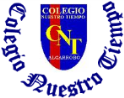 Programa de Integración EscolarPsicopedagoga: Javiera Marambio Jorquera.Guía de trabajoCurso 3° básicoSemana 5Objetivo: Fortalecer memoria y atención. Nombre del estudiante:_________________________________________________________________“Hola queridos niños, esperamos  que se encuentren muy bien junto a toda su familia. Comenzaremos con las guías,  las cuales ustedes podrán hacer desde sus casas, esperemos que pronto nos podamos ver todos juntos en el colegio. ¡Los estamos esperando con muchas ansias!”1.- Colorea todos los cuadrados  de color ROJO y círculos  de AZUL que tengan el número 3.  Tienes un tiempo de 5 minutos.Anota aquí el tiempo que te has demorado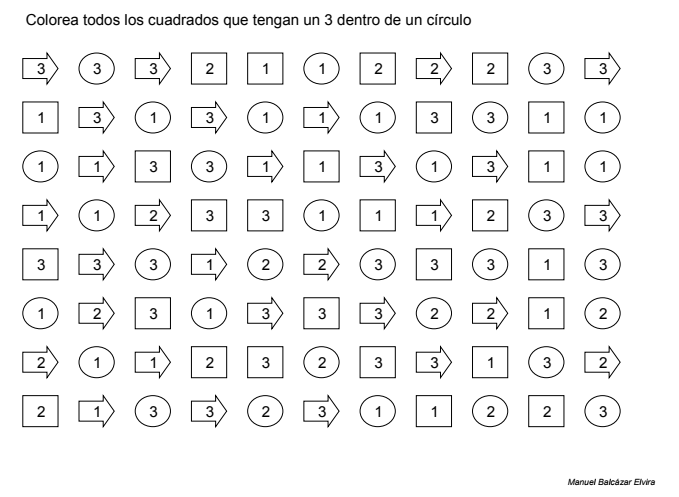 2.- Dobla la ficha por la línea punteada y memoria las siguientes figuras.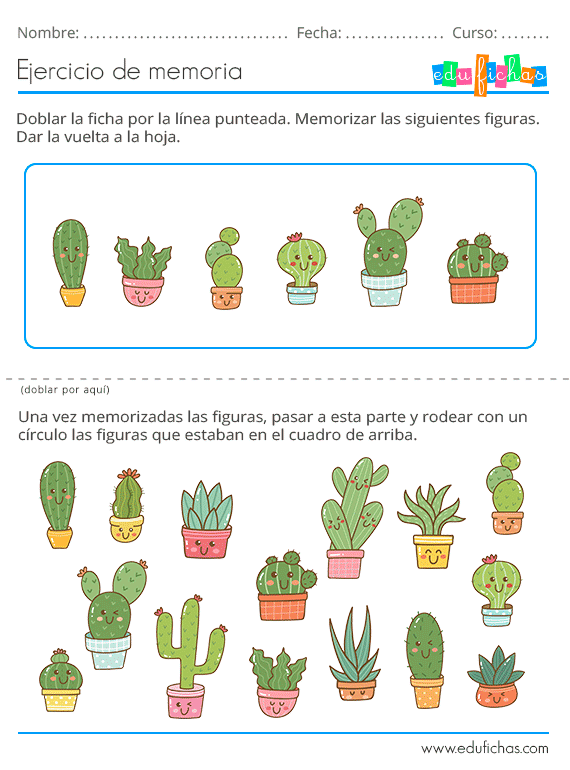 3.- Completa las siguientes preguntas que te haré.         ¿Qué son?                                          ¿Qué son?                                           ¿Qué son?                                        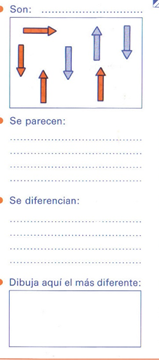 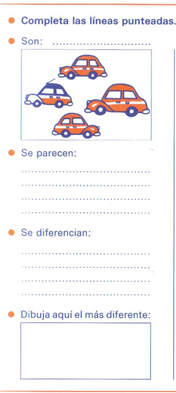 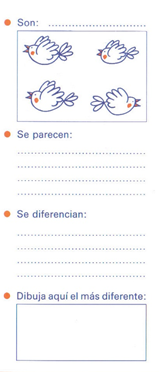 Se parecen, ¿Por qué?                      Se parecen, ¿Por qué?                Se parecen, ¿Por qué?__________________                             __________________                         ____________________________________                             __________________                         ____________________________________                             __________________                         __________________Se diferencian                                     Se diferencian                                Se diferencian	__________________                             __________________                        ____________________________________                             __________________                        ____________________________________                             __________________                        __________________Dibuja  más diferente               Dibuja  más diferente                             Dibuja  más diferente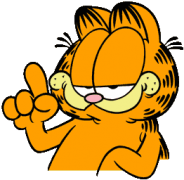 